………………………………………………………	(miejscowość i data)Starosta LubaczowskiPowiatowy Urząd Pracy w Lubaczowie WNIOSEK
 O DOFINANSOWANIE WYNAGRODZENIA ZA ZATRUDNIENIE SKIEROWANEGO BEZROBOTNEGO, KTÓRY UKOŃCZYŁ 50 ROK ŻYCIAPodstawa prawna: art. 60d ustawy z dnia 20 kwietnia 2004 r. o promocji zatrudnienia i instytucjach rynku pracyI. DANE DOTYCZĄCE PRACODAWCY LUB PRZEDIĘBIORCY1. Nazwa pracodawcy lub przedsiębiorcy ubiegającego się o dofinansowanie wynagrodzenia:2. Adres siedziby:3. Miejsce prowadzenia działalności:4. Numer identyfikacyjny nadany w krajowym rejestrze urzędowym podmiotów gospodarki narodowej REGON: 	5. Numer identyfikacji podatkowej NIP, jeżeli został nadany: 	6. Forma organizacyjno – prawna prowadzonej działalności: 	7. Numer rachunku bankowego: 	8. Imię i nazwisko, telefon osoby odpowiedzialnej za współpracę z urzędem*: 	9. Osoby uprawnione do zawarcia umowy: 	10. Liczba pracowników zatrudnionych na podstawie umowy o pracę: 	II. DANE DOTYCZĄCE DOFINANSOWANIA WYNAGRODZENIA ORAZ STANOWISKA PRACY, NA KTÓRYM MA BYĆ ZATRUDNIONY SKIEROWANY BEZROBOTNY, KTÓRY UKOŃCZYŁ 50 ROK ŻYCIA1. Liczba bezrobotnych proponowanych do zatrudnienia: 	 2. Wymiar czasu pracy na jaki będzie zatrudniony skierowany bezrobotny: □ pełny wymiar czasu pracy□ niepełny wymiar czasu pracy, proszę podać wymiar: 	*   Informacja o przetwarzaniu danych osobowych pozyskanych w inny sposób niż od osoby, której dane dotyczą, na podstawie wypełnienia   obowiązku prawnego ciążącego na administratorze znajduje się na stronie internetowej https://lubaczow.praca.gov.pl zakładce: „Urząd Pracy” → „Ochrona danych osobowych” lub pod adresem https://lubaczow.praca.gov.pl/urzad/ochrona-danych-osobowych (dotyczy osób innych niż Wnioskodawca).3.  Wnioskowana wysokość dofinansowania wynagrodzenia: 	(UWAGA: wnioskowana wysokość  dofinansowania wynagrodzenia nie może być wyższa niż połowa minimalnego wynagrodzenia za pracę.  miesięcznie. Ponadto Powiatowy Urząd Pracy w Lubaczowie uzależnia wysokość dofinansowania wynagrodzenia od wymiaru czasu pracy na jaki będzie zatrudniony skierowany bezrobotny)4. Wnioskowany okres dofinansowania wynagrodzenia:□ 12 miesięcy – w przypadku zatrudnienia bezrobotnego, który ukończył 50 lat, a nie ukończył 60 lat□ 24 miesiące – w przypadku zatrudnienia bezrobotnego, który ukończył 60 lat5. Miejsce i rodzaj prac, które mają być wykonywane przez skierowanego bezrobotnego, z podziałem na stanowiska pracy: 6. Niezbędne lub pożądane kwalifikacje skierowanego  bezrobotnego z podziałem na stanowiska pracy:7. Wysokość proponowanego wynagrodzenia dla skierowanych bezrobotnych wg stanowisk pracy: Wypłata wynagrodzenia u pracodawcy następuje (właściwe zaznaczyć):□ w miesiącu, za który przysługuje wynagrodzenie□ w miesiącu następnym po miesiącu, za który przysługuje wynagrodzenie III. OŚWIADCZENIE PRACODAWCYOświadczam, że (właściwe zaznaczyć):1. □ utrzymam w zatrudnieniu / □ nie utrzymam w zatrudnieniu  przez okres (proszę określić okres w miesiącach) ........................ skierowanego bezrobotnego po upływie okresu zobowiązaniowego wynikającego z ustawy z dnia 20 kwietnia 2004 r. o promocji zatrudnienia i instytucjach rynku pracy.2. W dniu złożenia niniejszego wniosku □ zalegam / □ nie zalegam z zapłatą wynagrodzeń pracownikom, należnych składek na ubezpieczenia społeczne, ubezpieczenie zdrowotne, Fundusz Pracy, Fundusz Gwarantowanych Świadczeń Pracowniczych, oraz innych danin publicznych.3. Informacje podane w niniejszym wniosku są prawdziwe.		pieczęć i podpis pracodawcyOświadczam, że zapoznałem(am) się z klauzulą informacyjną o przetwarzaniu danych osobowych przedsiębiorców, podmiotów powierzających cudzoziemcowi wykonywanie pracy i innych podmiotów korzystających z form pomocy określonych w ustawie o promocji zatrudnienia i instytucjach rynku pracy. UWAGA. Ww. oświadczenie składa wyłącznie wnioskodawca będący osobą fizyczną. Klauzula informacyjna zamieszczona jest na stronie internetowej https://lubaczow.praca.gov.pl w zakładce: ochrona danych osobowych.	     data, pieczęć i podpis pracodawcyZałącznikiZałączniki:1. Dane dotyczące pomocy de minimis:- w przypadku otrzymania pomocy de minimis, pomocy de minimis w rolnictwie lub rybołówstwie pracodawca dołącza wszystkiezaświadczenia o pomocy de minimis oraz pomocy de minimis w rolnictwie lub rybołówstwie, jakie wnioskodawca otrzymał w okresie minionych trzech lat albo oświadczenie o wielkości tej pomocy otrzymanej w tym okresie (wzór oświadczenia dostępny jest w Powiatowym Urzędzie Pracy w Lubaczowie oraz na stronie internetowej https://lubaczow.praca.gov.pl);- w przypadku nieotrzymania pomocy de minimis, pomocy de minimis w rolnictwie lub rybołówstwie pracodawca dołącza oświadczenie o nieotrzymaniu takiej pomocy w tym okresie (wzór oświadczenia dostępny jest w Powiatowym Urzędzie Pracy w Lubaczowie oraz na stronie internetowej https://lubaczow.praca.gov.pl).2. Dokument będący podstawą składania oświadczenia woli w imieniu wnioskodawcy (np. statut) oraz dokument powołania na stanowisko - w przypadku wnioskodawców, którzy nie posiadają wpisu w Centralnej Ewidencji i Informacji o Działalności Gospodarczej (CEIDG) lub w Krajowym Rejestrze Sądowym (KRS). UWAGA! Przedmiotowych dokumentów nie dołącza do wniosku wnioskodawca, który składa kolejny wniosek, chyba że wcześniej złożone dokumenty wymagają aktualizacji.3.  Pełnomocnictwo w przypadku upoważnienia osoby do podpisania umowy.4. Formularz informacji przedstawianych przy ubieganiu się o pomoc de minimis (wzór formularza dostępny jest w Powiatowym Urzędzie Pracy w Lubaczowie lub na stronie internetowej https://lubaczow.praca.gov.pl). 5. Formularz informacji przedstawionych przez wnioskodawcę w przypadku ubiegania się o pomoc de minimis w rolnictwie lub rybołówstwie (wzór formularza dostępny jest w Powiatowym Urzędzie Pracy w Lubaczowie lub na stronie internetowej https://lubaczow.praca.gov.pl).UWAGADokumenty, o których mowa w pkt 1, oraz formularze, o których mowa w pkt 5 - 6 wypełnia wnioskodawca prowadzący działalność gospodarczą w rozumieniu art. 2 pkt 17 ustawy z dnia 30 kwietnia 2004 r. o postępowaniu w sprawach dotyczących pomocy publicznej.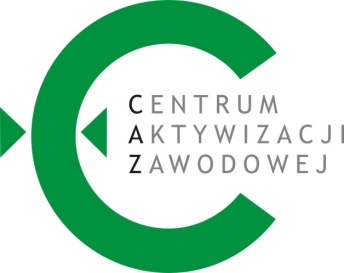 POWIATOWY URZĄD PRACY W LUBACZOWIEul. Tadeusza Kościuszki 141	tel. (16) 632 13 86	REGON 65096085737-600 Lubaczów	(16) 632 08 51	NIP 7931045758e-mail: pup@puplubaczow.pl	(16) 632 08 52 faks: wew. 250https://lubaczow.praca.gov.plAdnotacje POWIATOWEGO URZĘDU PRACY:Znak sprawy:   Nazwa stanowiskapracyMiejsce wykonywania pracyNazwa stanowiskapracyRodzaj prac, które mają być wykonywane przez skierowanego bezrobotnegoNazwa stanowiska pracyNiezbędne lub pożądane kwalifikacje skierowanego bezrobotnegoNazwa stanowiska pracyWysokość proponowanego wynagrodzeniaAdnotacje POWIATOWEGO URZĘDU PRACY:I. Wnioskodawca posiada wpis:1. w Centralnej Ewidencji i Informacji o Działalności Gospodarczej: □ TAK □ NIE2. w Krajowym Rejestrze Sądowym:- rejestr przedsiębiorców: □ TAK □ NIE- rejestr stowarzyszeń, innych organizacji społecznych i zawodowych, fundacji oraz samodzielnych publicznych zakładów opieki zdrowotnej: □ TAK □ NIE3. w rejestrze REGON (jeżeli wnioskodawca nie posiada wpisu w powyższych rejestrach): □ TAK □ NIEII. Wniosek kompletny: □ TAK □ NIE..................................................................................................................data i podpis pracownika  weryfikującego wniosekIII. Adnotacja pośrednika pracywniosek □ zweryfikowałem / □ nie zweryfikowałem z informacjami zawartymi w karcie pracodawcy..................................................................................................................data i podpis pośrednika pracy